12月7日（土）県精連4ブロック定例会研修申し込み用紙【申込方法】12月5日までに次の方法でお申し込みください。※　参加費　　県精連会員　無料　／　県精連非会員　　500円①　　電話　：　　０４６７－８２－１６８５　　相談支援事業所　元町の家②　　FAX  ：　  ０４６７－８４－６７６３　　相談支援事業所　元町の家宛講師の方に質問、聞きたいこと等ありましたらご記入ください　　【会場案内】　　　　茅ヶ崎地区コミュニティセンター大会議室　　　　　　　　茅ヶ崎市元町10-33　茅ヶ崎駅北口徒歩10分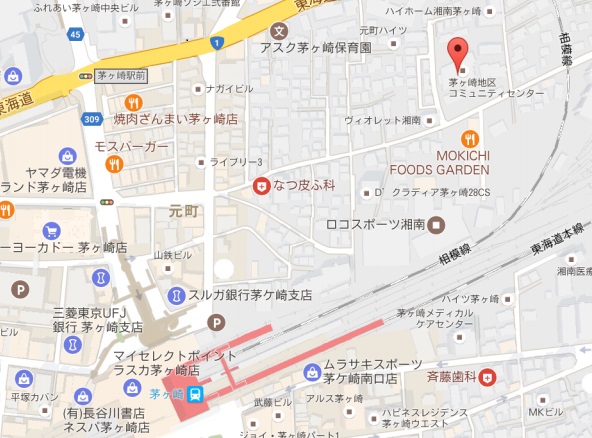 　　氏名(フリガナ)　　所属事業所　　　電話番号　　領収書有無